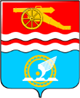 Свердловская областьГородской округ Каменск -УральскийОрган местного самоуправления                                                                       «Управление образования ГО Каменска -Уральского»ПРОЕКТ ПРИКАЗА…08.2022г                                                                                       № …О подготовке к проведению школьного этапа всероссийской олимпиады школьников в ГО Каменск -Уральский 
в 2022/2023 учебном году   В соответствии с Приказом Министерства Российской федерации от 27.11.2020 3 678 «Об утверждении приказом Порядка проведения всероссийской олимпиады школьников», приказам Министерства образования и молодёжной политики Свердловской области от 29.10.2021 № 1015-Д «Об утверждении Положения об аккредитации граждан в качестве общественных наблюдателей при проведении всероссийской олимпиады школьников в Свердловской области», в целях создания качественных организационно - содержательных условий проведения школьного этапа всероссийской олимпиады школьников в муниципальном образовании Городской округ Каменск -Уральский в 2022-2023 учебном году (далее - олимпиада) ПРИКАЗЫВАЮ:Утвердить:-    состав оргкомитета олимпиады (приложение № 1);-    состав уполномоченных лиц по организации аккредитации граждан в качестве общественных наблюдателей и обеспечению функционирования института общественных наблюдателей при проведении олимпиад (приложение № 2);-  форму заявления гражданина об аккредитации в качестве общественного наблюдателя при проведении олимпиады (приложение № 3);-  форму журнала регистрации заявлений об аккредитации граждан в качестве общественных наблюдателей и выдачи удостоверений общественных наблюдателей при проведении олимпиады (приложение № 4);-  форму удостоверения общественного наблюдателя при проведении олимпиады (приложение № 5);-  памятку общественного наблюдателя при проведении олимпиады (приложение № 6);-  форму акта общественного наблюдателя при проведении олимпиады (приложение № 7);-  форму заявления родителя (законного представителя) обучающегося, заявившего о своём участии в олимпиаде (приложение № 8);-  форму согласия родителя (законного представителя)субъекта на обработку персональных данных (приложение № 9);-  форму заявления родителя (законного представителя) о необходимости создания специальных условий для обеспечения возможности участия в олимпиаде (приложение № 10);-  требования к размещению информации о проведении олимпиды на официальных сайтах общеобразовательных учреждений (приложение № 11);Директору МБУ ДО «Центр дополнительного образования» обеспечить:-  назначение приказом руководителя ответственных за информационно -методическое и организационное сопровождение олимпиады (в том числе за работу с региональной базой данных обеспечения олимпиады), организацию общественного наблюдения;-   оперативное информирование руководителей общеобразовательных учреждений о Порядке проведения всероссийской олимпиады школьников, организационно -технологической модели, сроках проведения олимпиады;-  подготовку и размещение информации о проведении олимпиады на официальном сайте МБУ ДО «Центр дополнительного образования» о сроках, местах проведения олимпиады по каждому общеобразовательному предмету, а также о Порядке и утверждённых нормативных правовых актах, регламентирующих организацию и проведение олимпиады;-  организацию и выдачу удостоверений и памяток общественным наблюдателям, проведение инструктажа;-  хранение заявлений об аккредитации граждан в качестве общественных наблюдателей, актов общественного наблюдения при проведении олимпиады в срок до 31 декабря 2023 года.Руководителям общеобразовательных учреждений обеспечить:-  назначение приказом руководителя ответственных за организацию и проведение олимпиады (в том числе за работу с региональной базой данных обеспечения олимпиады), организацию общественного наблюдения;-  оперативное информирование педагогов, обучающихся, их родителей (законных представителей) о Порядке проведения всероссийской олимпиады школьников, организационно -технологической модели, сроках проведения олимпиады,;-  сбор заявлений родителей (законных представителей) обучающихся, заявивших о своём участии в олимпиаде, о подтверждении ознакомления с Порядком проведения всероссийской олимпиды школьников и о согласии на публикацию результатов по каждому общеобразовательному предмету в информационно -телекоммуникационной сети «Интернет» в срок не позднее 5 календарных дней до начала проведения олимпиады;-  размещение на официальном сайте общеобразовательного учреждения в разделе «Всероссийская олимпиада школьников 2022/2023» информации о сроках, местах проведения олимпиады по каждому общеобразовательному предмету, а также о Порядке и утверждённых нормативных правовых актах, регламентирующих организацию и проведение олимпиды;-  сбор и направление в МБУ ДО «Центр дополнительного образования» заявлений родителей (законных представителей) об аккредитации граждан в качестве общественного наблюдателя при проведении олимпиады;-  сбор заявлений родителей (законных представителей) о необходимости создания специальных условий для обеспечения возможности участия в олимпиаде, и документов, подтверждающих необходимость их создания (справка об инвалидности, заключение психолого-медико-педагогической комиссии).Контроль исполнения настоящего приказа оставляю за собой.НачальникУправления образования                                      Л.М.Миннуллина                                                                 Приложение № 1 к приказу                                                                 Начальника управления                                                                 образования от .... 08.2022 №...Состав оргкомитета школьного этапа всероссийской олимпиды школьников в ГО Каменск-Уральский в 2022/2023 учебном годуВойтюшенко Г.Ф.	- директор ЦДО, председатель;Яркова Н.А.		- старший методист ЦДО, заместитель председателя (по согласованию);Бубенщикова В.В.	- главный специалист Управления образования;Букач Т.В.			- методист ЦДО (по согласованию);Гареева Л.Г.		- кандидат социологических наук, директор МАОУ «Средняя школа № 17»;Едигарева Н.В.	- заместитель начальника Управления образования;Усова И.В.			- методист ЦДО, член муниципальной предметно - методической комиссии олимпиады (по согласованию).Приложение № 2 к приказу                                                                 Начальника управления                                                                 образования от .... 08.2022 №...Состав уполномоченных лиц по организации аккредитации граждан в качестве общественных наблюдателей и обеспечению функционирования института общественных наблюдателей при проведении школьного и муниципального этапов всероссийской олимпиады школьников в ГО Каменск -Уральский в 2022/2023 учебном годуВойтюшенко Г.Ф. - директор МБУ ДО «Центр дополнительного образования»Яркова Н.А. - старший методист МБУ ДО «Центр дополнительного образования»Букач Т.В. - методист МБУ ДО «Центр дополнительного образования»Приложение № 3 к приказу                                                                 Начальника управления                                                                 образования от .... 08.2022 №...Заявление гражданина об аккредитации в качестве общественного наблюдателя при проведении школьного и муниципального этапов всероссийской олимпиады школьников в ГО Каменск -Уральский в 2022/2023 учебном году (форма)Директору муниципального бюджетного учреждения дополнительного образования «Центр дополнительного образования»________________________________________________________________(Фамилия И.О. заявителя)ЗАЯВЛЕНИЕМои близкие родственники в 202 __ году в олимпиаде в населенном пункте, на территории которого я желаю присутствовать в качестве общественного наблюдателя в местах проведения олимпиады, ____________________________.(участвуют или не участвуют)В случае участия заявителя или его близких родственников указать фамилию, имя, отчество (при наличии) лица, принимающего участие 
в олимпиаде, степень родства, в какой образовательной организации обучается участник олимпиады и по каким предметам участвует:___________________________________________________________________________________________________________________________________________________________________________________________________________________________________________________________________________________.С правами и обязанностями общественного наблюдателя ознакомлен (а).Даю согласие на обработку персональных данных в порядке, установленном Федеральным законом от 27 июля 2006 года № 152-ФЗ 
«О персональных данных», следующих сведений , составляющих персональные данные субъекта: фамилия, имя, отчество, дата рождения, пол, адрес регистрации, адрес фактического проживания, телефон, реквизиты документа, удостоверяющего личность, необходимые органам местного самоуправления, осуществляющих управление в сфере образования, МБУ ДО «Центр дополнительного образования» для организации аккредитации и последующей деятельности граждан в качестве общественного наблюдателя при проведении всероссийской олимпиады школьников в ГО Каменск -Уральский.Согласен на совершение оператором обработки персональных данных субъекта персональных данных, указанных в данном документе, в том числе на сбор, анализ, запись, систематизацию, накопление, распространение, обезличивание, блокирование, удаление, уничтожение персональных данных.В целях информационного обеспечения согласен на включение в общий доступ на сайтах органов местного самоуправления, осуществляющих управление в сфере образования, МБУ ДО «Центр дополнительного образования» следующих сведений, составляющие персональные данные субъекта персональных данных: фамилия, имя, отчество.Обработку персональных данных разрешаю на срок, необходимый для достижения вышеуказанных целей. Подтверждаю, что с Порядком отзыва согласия на обработку персональных данных в соответствии с Федеральным законом от 27.07.2006 № 152-ФЗ «О персональных данных» ознакомлен(а). Права и обязанности в области защиты персональных данных мне известны. С юридическими последствиями автоматизированной обработки персональных данных ознакомлен(а).Приложение № 4 к приказу                                                                 Начальника управления                                                                 образования от .... 08.2022 №...Журнал регистрации заявлений об аккредитации граждан в качестве общественных наблюдателей и выдачи удостоверений общественных наблюдателей при проведении школьного и муниципального этапов всероссийской олимпиады школьников в ГО Каменск -Уральский в 2022/2023 учебном году (форма)Приложение № 5 к приказу                                                                 Начальника управления                                                                 образования от .... 08.2022 №...Удостоверение общественного наблюдателя при проведении школьного/муниципального этапов всероссийской олимпиады школьников в ГО Каменск -Уральский в 2022/2023 учебном году (форма)УДОСТОВЕРЕНИЕ общественного наблюдателя при проведении всероссийской олимпиады школьников в Каменск-Уральском городском округе«____» _____________ 20 ___ г.	№ ________________Настоящее удостоверение выдано гражданину Российской Федерации____________________________________________________________________________________,(фамилия, имя, отчество (при наличии) общественного наблюдателя)паспорт: серия ______ № ____________, выдавший орган: __________________________________ ____________________________________________________________________________________,дата выдачи: _____________________ в том, что он (а) является общественным наблюдателем при проведении всероссийской олимпиады школьников в Свердловской области в ___________ году на территории ___________________________________________________________________________________(наименование муниципального образования, расположенного на территории Свердловской области) в соответствии со следующим графиком посещения мест проведения олимпиады:Срок действия удостоверения: с ____________20__ г. по______________ 20___ г. Удостоверение действительно только при предъявлении документа, удостоверяющего личность.Руководитель органа местного самоуправления, осуществляющего полномочия в сфере образования	_______________ / ______________________ /      (подпись)                (расшифровка подписи)М.П.Приложение № 6 к приказу                                                                 Начальника управления                                                                 образования от .... 08.2022 №...ПАМЯТКА общественного наблюдателя при проведении всероссийской олимпиады школьников в Свердловской области1. Общественный наблюдатель имеет право:1) получать необходимую информацию и разъяснения от Управления образования, МБУ ДО «Центр дополнительного образования, уполномоченного лица и лиц, ответственных за организацию общественного наблюдения при проведении школьного и муниципального этапов всероссийской олимпиады школьников (далее – олимпиада), по вопросам порядка проведения олимпиады;2) присутствовать в местах проведения олимпиады, проверки олимпиадных работ, рассмотрения апелляций, указанных в графике посещения;3) информировать организационный комитет олимпиады о нарушениях порядка проведения олимпиады;4) получать информацию о мерах, принятых по выявленным им фактам нарушения порядка проведения олимпиады.2. Общественному наблюдателю запрещено:1) нарушать порядок проведения олимпиады;2) входить и (или) выходить из аудитории во время проведения олимпиады;3) оказывать содействие или отвлекать обучающихся при выполнении ими олимпиадных работ;4) пользоваться в аудиториях мобильным телефоном, фото- и видеоаппаратурой, компьютерами.3. Общественный наблюдатель обязан:1) соблюдать требования действующего законодательства Российской Федерации, Порядка аккредитации, Положения об аккредитации граждан в качестве общественных наблюдателей при проведении всероссийской олимпиады школьников в Свердловской области;2) действовать в соответствии с настоящей памяткой;3) при осуществлении общественного наблюдения иметь при себе паспорт гражданина Российской Федерации и удостоверение общественного наблюдателя;4) соблюдать установленный порядок проведения олимпиады;5) получить отметку ответственного за проведение соответствующего этапа олимпиады в месте его проведения о посещении олимпиады;6) заполнить акт наблюдения при проведении олимпиады по установленной форме  и сдать его организатору проведения соответствующего этапа олимпиады. Деятельность общественных наблюдателей осуществляется 
на безвозмездной основе. Понесённые расходы общественным наблюдателям 
не возмещаются.В случае нарушения общественным наблюдателем правил, содержащихся 
в настоящей памятке, общественный наблюдатель может быть удалён 
из аудитории ответственным за проведение конкретной олимпиады соответствующего этапа олимпиады в месте проведения олимпиады.Приложение № 7 к приказу                                                                 Начальника управления                                                                 образования от .... 08.2022 №...АКТобщественного наблюдения при проведении школьного и муниципального этапов всероссийской олимпиады школьниковЗамечания, предложения: ____________________________________________________________________________________________________________________________________________________________________________________________Общественный наблюдатель: ______________________________/______________                         (Ф.И.О.)                                          (подпись)Акт принял организатор проведения этапа олимпиады ______________________________/______________                         (Ф.И.О.)                                          (подпись)Приложение № 8 к приказу                                                                 Начальника управления                                                                 образования от .... 08.2022 №...Заявление родителя (законного представителя) обучающегося, заявившего о своём участии во всероссийской олимпиаде школьников 2022/2023 учебном году (форма)В оргкомитет школьного этапаВсероссийской олимпиады школьников                                                                        в ГО Каменск -УральскийЗаявление   Я, Фамилия, Имя, Отчество, родитель (законный представитель) обучающегося, заявившего о своём участии во всероссийской олимпиаде школьников в 2022/2023 учебном году, прошу допустить к участию в школьном этапе моего ребёнка:С порядком проведения всероссийской олимпиады школьников, утвержденным приказом Министерства просвещения Российской Федерации от 27 ноября 2020 г. № 678 «Об утверждении порядка проведения всероссийской олимпиады школьников», требованиями к организации и проведению школьного этапа олимпиады по каждому общеобразовательному предмету ознакомлен(а).Даю согласие на публикацию результатов по каждому общеобразовательному предмету в информационно -телекоммуникационной сети «Интернет» с указанием фамилии, инициалов, класса, субъекта Российской Федерации, количества баллов, набранных при выполнении заданий.Дата ______________                                           Подпись _________________________Приложение № 9 к приказу                                                                 Начальника управления                                                                 образования от .... 08.2022 №...Согласие родителя (законного представителя) обучающегося на обработку персональных данных в 2022/2023 учебном году (форма) Я, Фамилия, Имя, отчество, даю согласие в отношении моего ребенка Фамилия, Имя, Отчество, на обработку следующих сведений, составляющих персональные данные субъекта персональных данных: фамилия, имя, отчество, пол, место учебы, класс, результаты участия в олимпиаде, а также состояние здоровья и психофизического развития - при необходимости создания специальных условий необходимых органам местного самоуправления, осуществляющим управление в сфере образования для организации участия субъекта персональных данных во всероссийской олимпиаде школьников, а также в целях реализации мер государственной поддержки талантливых детей. Согласен на совершение оператором обработки персональных данных субъекта персональных данных, указанных в данном документе, в том числе на сбор, анализ, запись, систематизацию, накопление, хранение, уточнение (обновление, изменение), извлечение, использование, распространение, обезличивание, блокирование, удаление, уничтожение персональных данных. В целях информационного обеспечения согласен на включение в общий доступ на сайтах органов местного самоуправления, осуществляющих управление в сфере образования, МБУ ДО «Центр дополнительного образования» следующие сведения, составляющие персональные данные субъекта персональных данных: фамилию, инициалы, класс, результаты участия в олимпиаде. Согласен на передачу вышеперечисленных персональных данных субъекта персональных данных в ГАОУ ДПО СО «Институт развития образования», Фонд поддержки талантливых детей и молодежи «Золотое сечение», Министерство образования и молодежной политики Свердловской области, Министерство просвещения Российской Федерации, а также иным учреждениями организациям, принимающим участие в проведении всероссийской олимпиады школьников, для достижения вышеуказанных целей. Обработку персональных данных разрешаю на срок, необходимый для достижения вышеуказанных целей. Подтверждаю,что с порядком отзыва согласия на обработку персональных данных в соответствии с п.5 ст. 21 Федерального закона № 152-ФЗ от 27.07.2006 «О персональных данных» ознакомлен(а). Права и обязнности в области защиты персональных данных мне известны. С юридическими последствиями автоматизированной обработки персональных данных ознакомлен(а).«___» ________________ 20__г.____________________/_____________________Приложение № 10 к приказу                                                                 Начальника управления                                                                 образования от .... 08.2022 №...Заявление родителя (законного представителя) о необходимости создания специальных условий для обеспечения возможности участия в школьном этапе всероссийской олимпиады школьников в 2022/2023 учебном году                                                            В оргкомитет школьного этапа                                                            Всероссийской олимпиады школьников                                                                 в муниципальном образовании                                                                  ГО Каменск -УральскийЗаявление  Я, Фамилия, Имя, Отчество, прошу создать специальные условия, учитывающие состояние здоровья, особенности психофизического развития для обеспечения возможности участия в школьном этапе всероссийской олимпиады школьников в 2022/2023 учебном году:Документы к заявлению прилагаются.«___» ___________________ 20___г.___________________/___________________________Приложение № 11 к приказу                                                                 Начальника управления                                                                 образования от .... 08.2022 №...Требования к размещению информации о всероссийской олимпиаде школьников на официальных сайтах общеобразовательных учреждений в ГО Каменск -Уральский в 2022/2023 учебном годуНа главной странице официального сайта общеобразовательного учреждения создаётся специализированный раздел «Всероссийская олимпиада школьников 2022/2023» с подразделами:«Документы» - размещаются распорядительные документы (Порядок проведения всероссийской олимпиады школьников, приказы Министерства просвещения Российской Федерации, Министерства образования и молодёжной политики Свердловской области, приказы Управления образования Каменск -Уральского городского округа), график, расписание,  требования к организации и проведению школьного этапа олимпиады, форма заявления родителя (законного представителя), форма согласия на обработку персональных данных, контакты ответственных за организацию и проведение олимпиады в общеобразовательном учреждении и МБУ ДО «Центр дополнительного образования» (ФИО, электронная почта, телефон).«Новости» - размещаются новости школьного, муниципального, регионального, заключительного этапов олимпиады с официального сайта МБУ ДО «Центр дополнительного образования», а также новости олимпиады в общеобразовательном учреждении.«Протоколы школьного этапа 2022/2023» - размещаются протоколы (название файла «Протокол_Предмет»), при корректировке баллов по результатам рассмотрения апелляции протокол заменяется (название файла «Протокол_обновленный_Предмет»).«Полезные ссылки» - размещаются ссылки на специализированные разделы олимпиады официальных сайтах Фонда поддержки талантливых детей и молодёжи «Золотое сечение», методического сайта всероссийской олимпиады школьников, МБУ ДО «Центр дополнительного образования».«Галерея славы» - размещается информация об обучающихся общеобразовательного учреждения - победителях и призёрах школьного, муниципального, регионального, заключительного этапов олимпиады.  ФамилияИмя Отчество (при наличии)Дата рожденияПол Адрес регистрацииАдрес фактического проживанияКонтактный телефонРеквизиты документа, удостоверяющего личностьсерия                 номер                           дата выдачисерия                 номер                           дата выдачисерия                 номер                           дата выдачисерия                 номер                           дата выдачисерия                 номер                           дата выдачиРеквизиты документа, удостоверяющего личностькем выданкем выданкем выданкем выданкем выданРеквизиты документа, удостоверяющего личностьпрошу аккредитовать меня в качестве общественного наблюдателя 
при проведении школьного/муниципального (нужное подчеркнуть) этапа (- ов) всероссийской олимпиады школьников (далее – олимпиада), при проверке олимпиадных работ, при рассмотрении апелляций (нужно подчеркнуть):прошу аккредитовать меня в качестве общественного наблюдателя 
при проведении школьного/муниципального (нужное подчеркнуть) этапа (- ов) всероссийской олимпиады школьников (далее – олимпиада), при проверке олимпиадных работ, при рассмотрении апелляций (нужно подчеркнуть):прошу аккредитовать меня в качестве общественного наблюдателя 
при проведении школьного/муниципального (нужное подчеркнуть) этапа (- ов) всероссийской олимпиады школьников (далее – олимпиада), при проверке олимпиадных работ, при рассмотрении апелляций (нужно подчеркнуть):прошу аккредитовать меня в качестве общественного наблюдателя 
при проведении школьного/муниципального (нужное подчеркнуть) этапа (- ов) всероссийской олимпиады школьников (далее – олимпиада), при проверке олимпиадных работ, при рассмотрении апелляций (нужно подчеркнуть):прошу аккредитовать меня в качестве общественного наблюдателя 
при проведении школьного/муниципального (нужное подчеркнуть) этапа (- ов) всероссийской олимпиады школьников (далее – олимпиада), при проверке олимпиадных работ, при рассмотрении апелляций (нужно подчеркнуть):прошу аккредитовать меня в качестве общественного наблюдателя 
при проведении школьного/муниципального (нужное подчеркнуть) этапа (- ов) всероссийской олимпиады школьников (далее – олимпиада), при проверке олимпиадных работ, при рассмотрении апелляций (нужно подчеркнуть):форма осуществления общественного наблюдения (отметить)форма осуществления общественного наблюдения (отметить)с присутствиемс присутствиемдистанционно с применением ИКТдистанционно с применением ИКТИнформация о присутствииместо проведения олимпиадыместо проведения олимпиадыпредметпредметдатыИнформация о присутствииИнформация о присутствииИнформация о присутствииИнформация о присутствииИнформация о присутствииДата «___» _______ 202 __ г.      Подпись ___________ (____________________________)(расшифровка подписи)НомерстрокиДата регистрации заявленияфИО полностьюКонт. телефонПаспортные данныеДата аккредитации или отказа в аккредитацииНомер удостоверенияОтметка о получении удостоверенияНомер строкиДатаПредметМесто проведенияолимпиады/место проверки олимпиадных работ/место рассмотрения апелляцийЭтап олимпиадыПредмет наблюдения (проведение олимпиады/проверка олимпиадных работ/рассмотрение апелляций)Подпись организатора в месте проведения олимпиадыЭтап олимпиады, проведение олимпиады/проверка олимпиадных работ/рассмотрение апелляцийНазвание муниципального образования, расположенного на территории Свердловской области, в котором осуществляется наблюдениеНаименование образовательной организации, в которой осуществляется наблюдениеАдрес образовательной организации, в которой осуществляется наблюдениеКласс, предметДата наблюденияВремя начала наблюденияВремя окончания наблюденияФ.И.О. общественного наблюдателяКритерий оцениванияДАНЕТЗАТРУДНЯЮСЬОТВЕТИТЬОлимпиадные задания поступили 
в запечатанных доставочных пакетахКаждый участник обеспечен пакетом олимпиадных заданийКаждый участник обеспечен отдельным рабочим местомПроведён инструктаж участников олимпиадыОказание организаторами помощи участникам олимпиады в выполнении олимпиадных заданийИспользование мобильных телефонов участниками олимпиадыИспользование мобильных телефонов организаторами олимпиадыИспользование участниками олимпиады справочных материалов, кроме разрешённыхПрисутствие посторонних лиц 
в аудиторииВещи участников находятся 
в специально отведённом местеСвободное перемещение участников олимпиады по аудиторииОбщение участников олимпиады между собойСамостоятельный выход участников олимпиады из аудиторииПри выходе участника из аудитории 
в сопровождении дежурного его олимпиадные материалы (бланки заданий, ответов, черновики) оставлены на столе у организаторовПродолжение выполнения работы участником (ами) после окончания времени, отведённого для выполнения олимпиадного тураФИО обучающегосяФИО обучающегосяОбщеобразовательное учреждениеОбщеобразовательное учреждениеКласс обученияКласс обучения№Общеобразовательный предметМесто участияПараллель выполнения заданий1На базе общеобразовательного учреждения с использованием технических средств образовательного учреждения / дома с использованием собственных технических средств (выбрать один вариант)23Итого предметов:ФИО обучающегосяОбщеобразовательная организацияКлассПеречень общеобразовательных предметов для создания специальных условийСпециальные условияПеречень прилагаемых документов (заключение психолого -педагогической комиссии/ справка об инвалидности)